BÀI TOÁN RÚT GỌN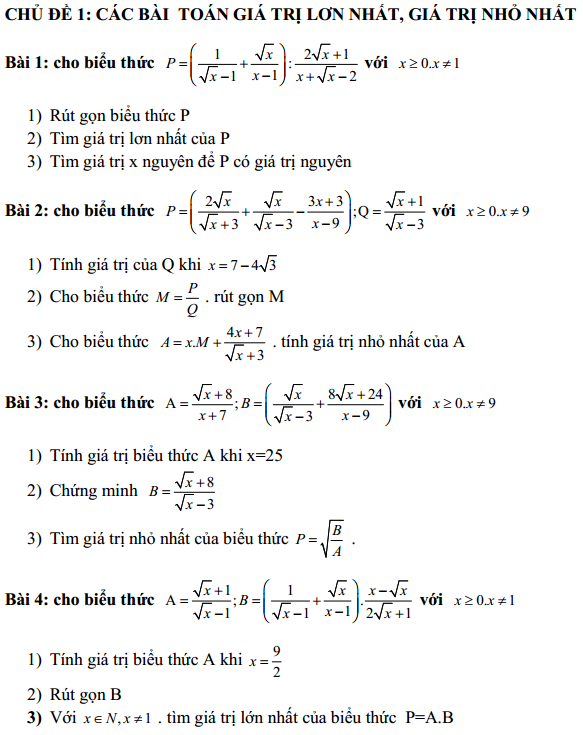 